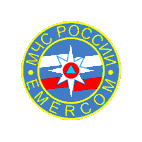 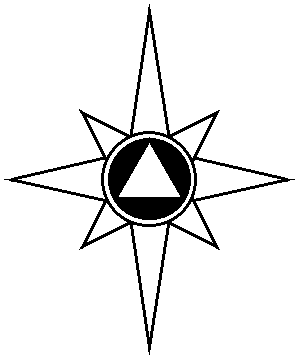 Государственная инспекция по маломерным судам Главного управления МЧС России по Иркутской областиП А М Я Т К Аучащимся общеобразовательных учреждений области по действиям в чрезвычайных ситуациях на льду водных объектов	Зимой пруды, озера и реки покрываются льдом. На этом льду так заманчиво поиграть в хоккей, покататься на коньках или снегокате, заняться подледным ловом. Заманчиво! И к тому же очень опасно! Ведь вода замерзает неравномерно, у берегов лед всегда толще, чем в середине водоема. Даже в разгар зимы лед порой не выдерживает веса человека. С приходом весны тонкий лед становится особенно опасным. Каждый год на реках, озерах, водохранилищах люди проваливаются под лед, оказываются на оторвавшихся от берега льдинах. В беду попадают и рыбаки, и дети, решившие поиграть на льду, и просто пешеходы, которым захотелось сократить путь, перебежав через замерзшую речку. Конечно, лучше всего по льду вообще не ходить. Но уж если вы отважились на это, помните основные правила безопасности.Прежде чем выйти на лед:- проверьте то место, где лед соприкасается с берегом, там могут быть проломы и трещины, присыпанные снегом.- ступив на лед, послушайте, не трещит ли он под ногами, трещит всегда тонкий, непрочный лед, услышав легкий треск, постарайтесь как можно быстрее дойти до берега, но не бегите.- если лед под вами начал трескаться, ложитесь на живот и ползите к берегу.- если поблизости есть люди, позовите на помощь.  Если Вы провалились под лед:- широко раскиньте руки по кромкам льда, чтобы не погрузиться с головой;- если возможно, переберитесь к тому краю полыньи, где течение не увлекает Вас под лед;- старайтесь не обламывать кромку, без резких движений выбирайтесь на лед, заползая грудью и поочередно вытаскивая на поверхность ноги широко их расставив;- не делайте резких движений, если лед выдержал, осторожно перевернитесь на живот - выбравшись из полыньи, откатывайтесь, а затем ползите в ту сторону, откуда шли.Если кто-то провалился под лед на ваших глазах:- немедленно крикните ему, что идете на помощь;- приближайтесь к полынье ползком, широко раскинув руки;- подложите под себя лыжи, фанеру или доску, чтобы увеличить площадь опоры и ползите на них;- к самому краю полыньи подползать нельзя, иначе и сами окажитесь в воде;- ремни и шарф, любая доска, лыжи, санки помогут Вам спасти человека;- бросать связанные предметы нужно за 3- до пострадавшего;- если Вы не один, то, взяв друг друга за ноги, ложитесь на лед цепочкой и двигайтесь к пролому;- действуйте решительно и быстро, пострадавший коченеет в ледяной воде, намокшая одежда тянет его вниз;- подав пострадавшему подручное средство, вытащите его на лед и ползком двигайтесь от опасной зоны;В любом  случае, при  возникновении чрезвычайной ситуации, необходимо срочно вызвать специализированные службы спасения и медицинской помощи.